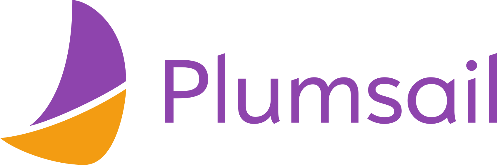 Plumsail LLC 23/6 Sadovaya str., apt. 7,St. Petersburg,Russia,191023sales@ plumsail.com Work order #Date Customer DetailsName Person in charge Mobile Email DescriptionDue DateAssigned toStatusDate: _____________________Signature: ___________________________